附件2：北京邮电大学自考平台关于非笔试及实践类课程缴费的操作说明重要说明：请已在北京教育考试院自考平台报考“非笔试及实践类课程”课程的考生（未报考不能登录缴费），于2021年9月16日9时后登录本系统缴费，在此之前账号还未开通，不能登录。缴费日期为2021年9月16日9时至9月17日13时，逾期不予办理。本期起个人登录账号密码及课程资源有调整，请注意查看以下内容。1、进入北邮自考平台http://www.buptict.cn/org/zikao/index，点击右上角“登录”，登录账号为考生个人准考证号前加“01”，如：“01123456789012”，密码为“111111”（请勿使用360浏览器）；请注意本期缴费所有考生（包括往期登录过缴费的考生）均使用账号“01准考证号”，密码“6个1”登录。所有缴费订单均为集体定制，请考生个人不要自行注册添加课程，如个人自行注册添加课程缴费订单无效；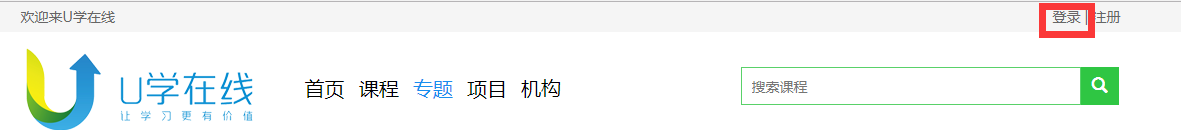 2、登录后，点击右上角 “个人中心”，选择“我的订单”进入课程缴费界面；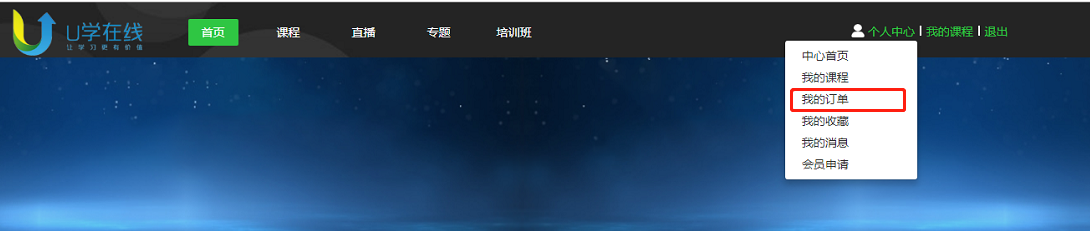 3、点击左侧“课程订单”栏目，支付信息为本次报名所有课程信息，需按课程一门一门缴费。支付前请先确认订单信息，如对支付订单有疑义，请与北邮自考办联系，确认无误后再进行支付；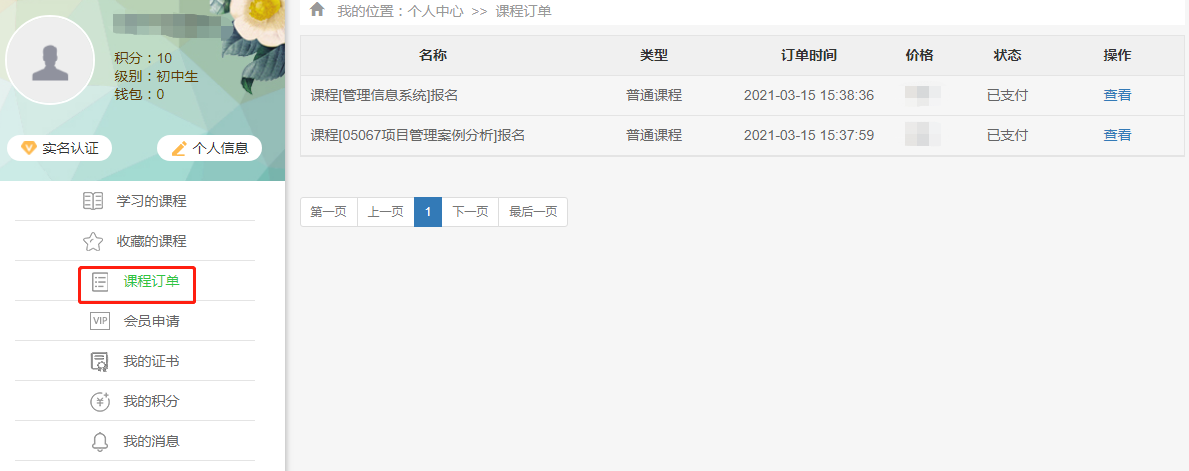 4、点击“支付”，进入网银支付页面。支付过程中请勿点击“取消”，如点击“取消”则视为放弃此订单，不进行支付。如误操作，请与北邮自考办联系；5、支付完成后，可在“课程订单”中查询支付状态。缴费时间截止后，系统会对未缴费的订单做退单，即考生放弃本次“非笔试及实践类课程”考核，支付完成的课程为考生本期非笔试及实践类考试课程；6、支付成功后，点击左侧“学习的课程”栏目，点击页面右侧“开始学习”，进入课程空间。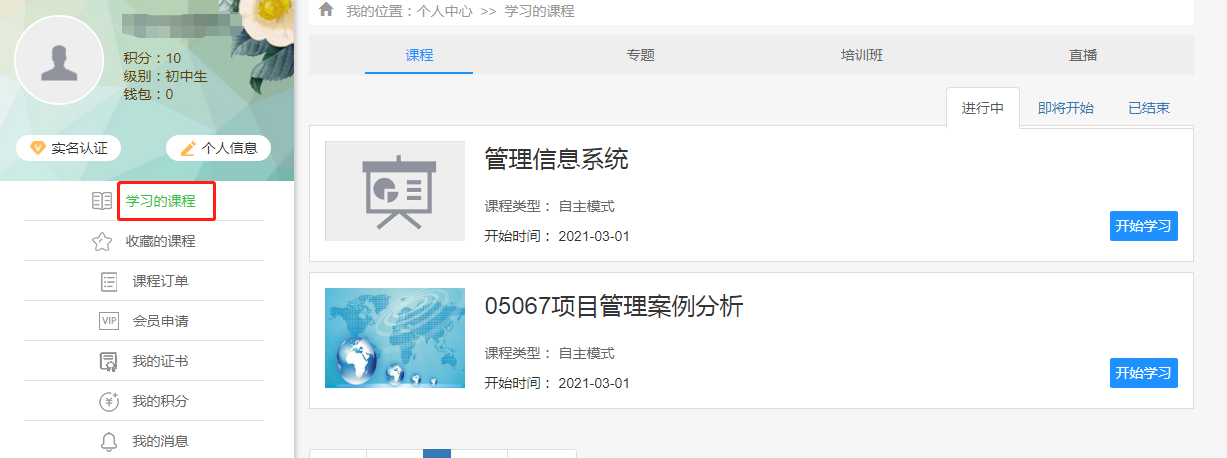 7、本期起除个别清考课程外，每门课程均安排一次实时指导直播，原自考平台“常用下载”栏目中的“考核指导”内容作废不再使用。考生进入课程空间后，请先点击左侧 “学习资源”栏目，下载查看相应内容。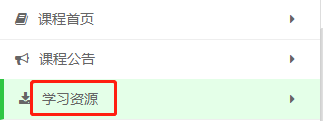 8、非笔试及实践类课程考核时间预计安排在10月底11月初，请考生后期关注北京教育考试院网站和北邮自考平台发布的“2021年下半年实践考核安排的通知”，具体内容以平台发布的通知为准。北邮自考办联系电话：010—82056343。